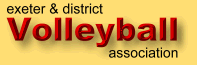 Minutes of:	Ordinary General MeetingHeld on:	15th October 2012At:		Coaver ClubPresent:Apologies:Paul NovakChairArthur MosleySecretaryTreasurerJez BennettFixtures SecRachel SwindellOfficials SecJunior DevelopmentBeach DirectorQuartermasterPress & PublicityBirdmenDenbury Eagles VCExcollJoy MosleyExeter UniversityKings SchoolJonny LawsonKirton VCKyle AlvesPlymouth MarjonRob YoungTaunton VCSwanja GlindermannTorexe VCAlan LiebermanWanderers VCChris CooperItemAgenda ItemAction by whomBy when01WelcomeThe Chair opened the meeting and welcomed attendees02Apologies for AbsenceNone had been receivedIt was noted that a rep from the University VC was not present.03Minutes of the previous meetingThe minutes of the meeting held on 11th July, 2012 had been circulated and were taken as read. The meeting approved the minutes and they were signed by the Chair as an accurate record.04Matters arising from the minutes:a.   BannersChair reported that local suppliers had been contacted and a quote for 3.5 metre ‘Sail’ banners had been received at a cost of £304 each plus VAT. Initially committee had agreed to purchase 6 banners at a cost of £130 each. Committee discussed use of banners ( Coaver and Beach tournaments plus indoor matches where EDVA could be publicised)Chair agreed to investigate 2 metre high banners and to liaise with Dave Reece re contacts he might have for cheaper purchase.b.   Indoor posts at St Peters High SchoolChair informed meeting that Paul Novak expected the posts to be installed at end of October.  It was agreed that PN be requested to attend next meeting to give feedback on this venture.RS stated that the posts need to be marked as property of EDVA.c.   EDVA Constitution regarding poor attendanceIt had been agreed that teams will be fined £30 plus £10 per team for non-attendance at EDVA meetings.The University had not sent a representative to this meeting and so should be served with the fine which would amount to £70 to the club.  However, there was discussion around confusion about contacts, particularly the University who might have new officers, not on the EDVA list.  It was suggested that the University be sent a letter reminding them of the fine system and that they are liable for a fine of £70. Committee voted on a reduction, for this meeting only, to £30 but on condition they attend further meetings or suffer further full fines. If they do not attend the next meeting the one-off fine of £30 will be revert to £70 x 2.  University to be asked to respond.AMAMJBstatStatstat05Chair reporta.   Chair informed that the interest generated for volleyball by the Olympics has opened up opportunities to explore developments by Volleyball England.  VE has produced a specification for redundant tennis courts to be turned into beach volleyball courts at a reasonable standard. The cost of this is approx. £20,000 per court.  Chair had approached Exeter City Council to see if they would agree to be a partner in this.   Maintenance and security were discussed but generally, tennis courts are well fenced and so security should not be too onerous.  Committee agreed to Chair proceeding with discussion with ECC.b.   Sitting VolleyballChair suggested that EDVA widen its remit to include this. Suggested that a demo be held in Princesshay in the       summer. VE would provide support for this.  There was much discussion and information about this already happening in the SW.  Dave Reece is in touch with S Devon and Plymouth had demonstrated ‘sitting volleyball ‘ in the summerVE is sending a member of the Sitting V’Ball team to talk at the next SW meeting.  It was agreed to continue to talk with others and keep this on the agenda.c.    Information had been received re the Volleyball developments at the ‘Leaf School’ in Bournemouth.  The school is an indoor and beach volleyball centre of excellence and seems to be heading towards an International Volleyball Centre.  Chair suggested that the new Sports build at Exeter College might prove to be a good opportunity to make an early contact and plant a seed for a V’ball centre of excellence for EDVA.d.   Correspondence received from youngsters who are eager to play V’ball . These have been sent to Torexe and North Devon.AL informed that Torexe have 22 new players.e.   Chair informed that a business ‘Sport 4Media .com are offering free use of their expertise to write up stories/results etc from EDVA and will circulate on to journalists. After December they will then charge for the service. Meeting agreed to use them for a trial period.f.   Chair had been in touch with Express & Echo to discuss providing regular information for weekly Volleyball report.AMAMOngoingstat06Treasurer’s reportJB reported that two clubs still owed registration and league entry fees: Birdmen and Taunton VC.  JB to chase.JBstat07Fixture Secretary’s reportRS reported that new season’s fixture list was completed and reminded all teams that match results and score sheets should be posted on the EDVA website.08Any Other BusinessReport from SWVA meetingRS in formed the meeting that VE was proposing changes to membership which would require all players to register with VE and pay an individual membership fee (£10).  VE had called an EGM at Kettering on 10th November to vote on the matter.  After discussion on how local clubs would be affected it was decided that a letter objecting to the proposals should be sent to VE.AM09Date of next meeting:27th November at Exeter College 7pm.  AM to check availabilityAM